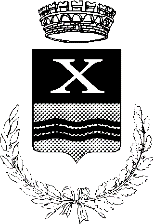 Allegato 5INTERVENTO "IMPRENDIAMO" 2019 PER LA CREAZIONE DI START UP D'IMPRESA DICHIARAZIONE SOSTITUTIVA PER LE AGEVOLAZIONI DE MINIMIS E POSSESSO REQUISITI PMI(Art. 47 D.P.R. 28 dicembre 2000, n. 445)Il sottoscritto in qualità di: in qualità di: Soggetto proponente: 	;(cognome)	(nome)Luogo e data di nascita: 	( 	)_ 	;(luogo)	(prov.)residente a 	in via 	( 	);(indirizzo)	(prov.)tel. 	, e-mail 	, codice fiscale 	;Denominazione dell'iniziativa: ________________________________________________________________________________________ Cod. ISTAT attività (presumibile) ____________consapevole della sanzione della decadenza dai benefici ai sensi dell’art. 75 del DPR 28/12/2000 n. 445, nonché delle sanzioni penali applicabili in caso di rilascio di dichiarazioni mendaci e di falsità in atti previste dall’art. 76 del suddetto DecretoDICHIARA di non aver beneficiato di altre agevolazioni “De Minimis”, ovvero di aver beneficiato delle seguenti agevolazioni1: Dichiara altresì di possedere i requisiti di PMI – piccola o media impresa secondo i parametri fissati dalla Comunità Europea con GUUE n° 124 del 20 maggio 2003.Data ___________ 				Firma per esteso Leggibile Descrizione dell’agevolazione fruita Data (di erogazione del beneficio oppure di stipula del contratto) Importo (in Euro) 